MALAYSIAEVENT: THE WOLRD DAY OF REMEMBERANCE FOR ROAD TRAFFIC VICTIMS 2015DATE: 15 NOVEMBER 2015 (SUNDAY)TIME: 9.30 A.M. – 5.00 P.M.VENUE: INSTITUT MEMANDU KUALA LUMPUR (IMKL), NO.3, JALAN SG. MULIA, 			   KAMPUNG SUNGAI MULIA, 53000, GOMBAK, KUALA LUMPUR.LIST OF GUESTS OF HONOUR:Puan Nora Bt AhmadChief Executive OfficerTuan Hj. Samsudin Che MamatDirector of OperationTuan ASP Mohd Azhari Bin Hj. ChikSenior Traffic OfficerTraffic Police Branch, Kuala LumpurTuan Che Ku Mohd Azlizam Bin Che Ku DaudStation ChiefFire and Rescue Station,Gombak, Kuala LumpurEXHIBITION/ ROAD SAFETY TALK/ OTHERS:Speech by CEO of IMKLSpeech by Director of JKJR WPKLExhibition by:Department of Road SafetyWilayah Persekutuan Kuala LumpurEVENT PROGRAMME:PROGRAMME ACTIVITIES :-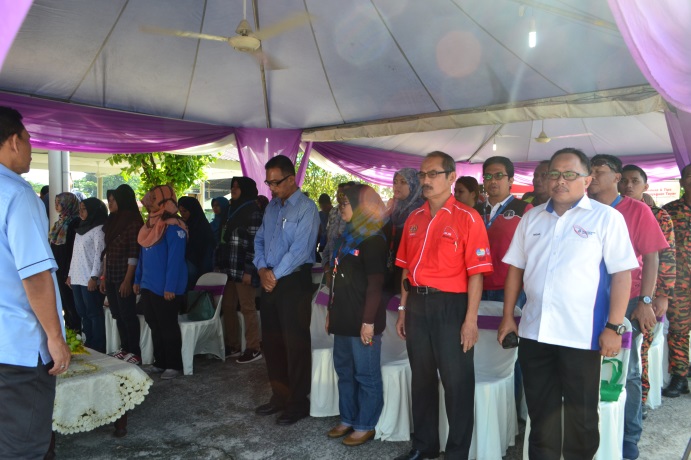 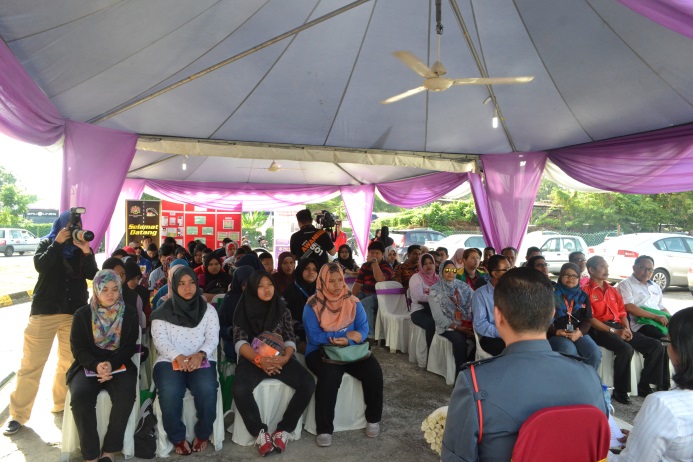 Guests and students of IMKL				Singing of National Anthem 										‘Negaraku’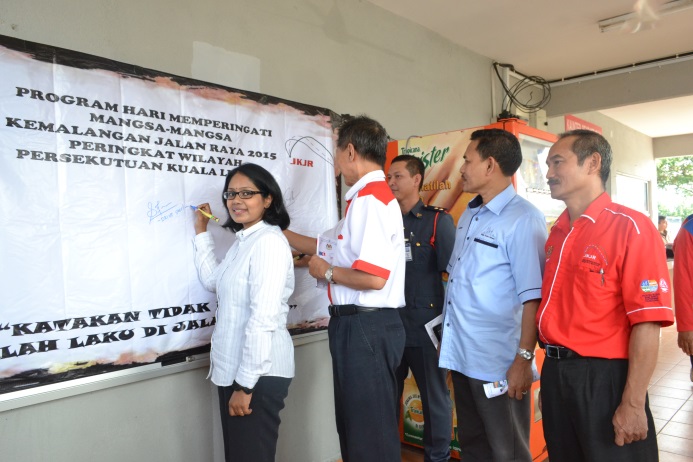 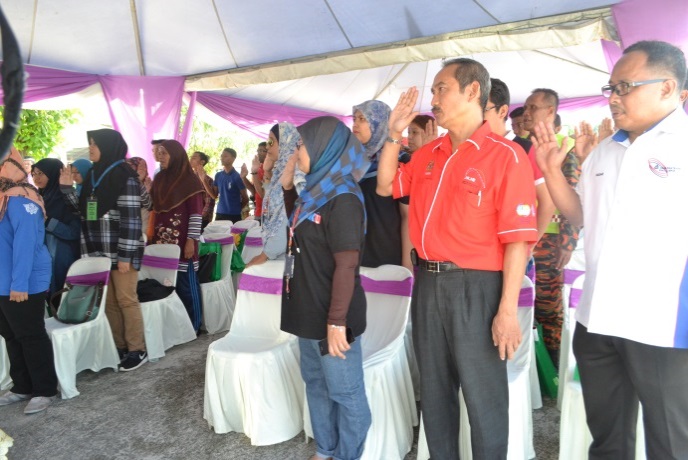 Pronouncement of  Road Safety Vow 			Signing the Wall of Pledge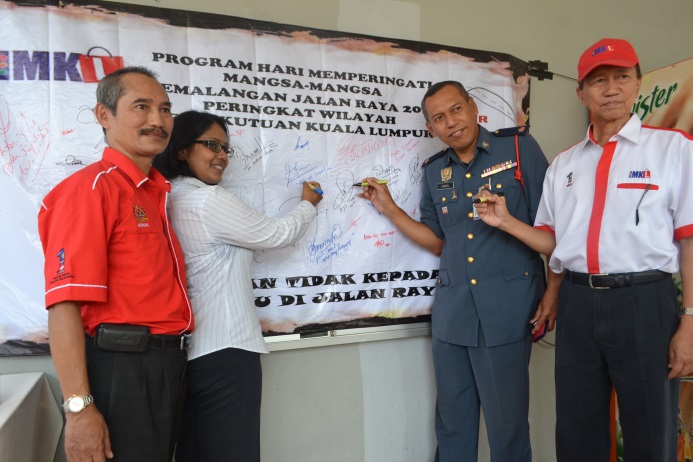 				Signing the Wall of PledgePress Conference of The World Day Of Remembrance For Road Traffic Victims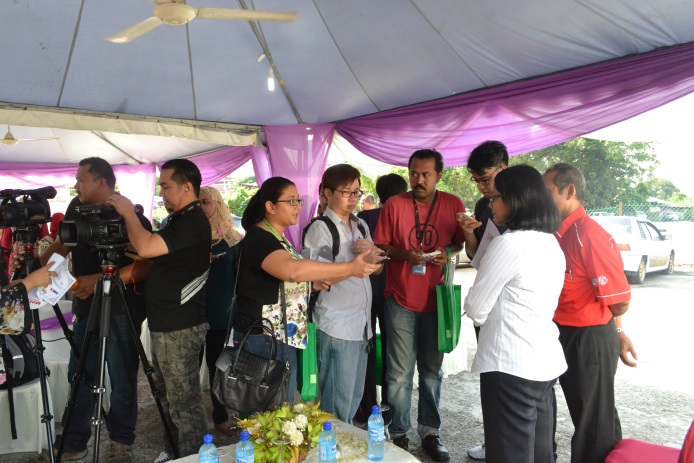 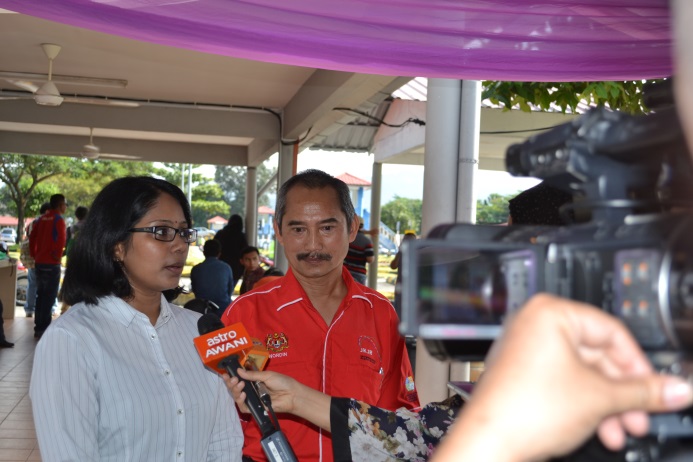 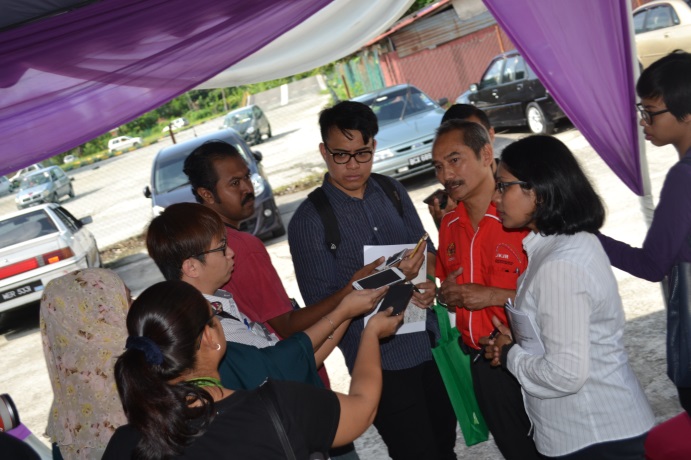 Exhibition by Kuala Lumpur Road Safety Department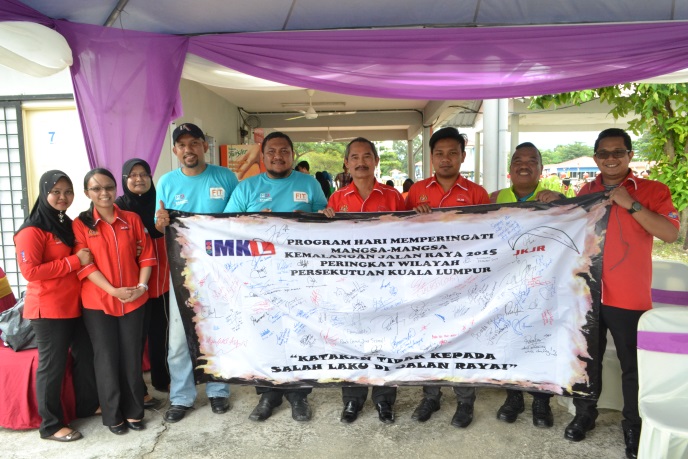 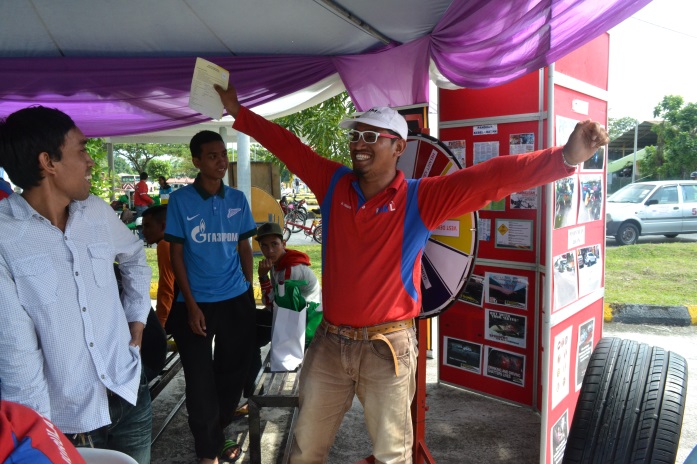 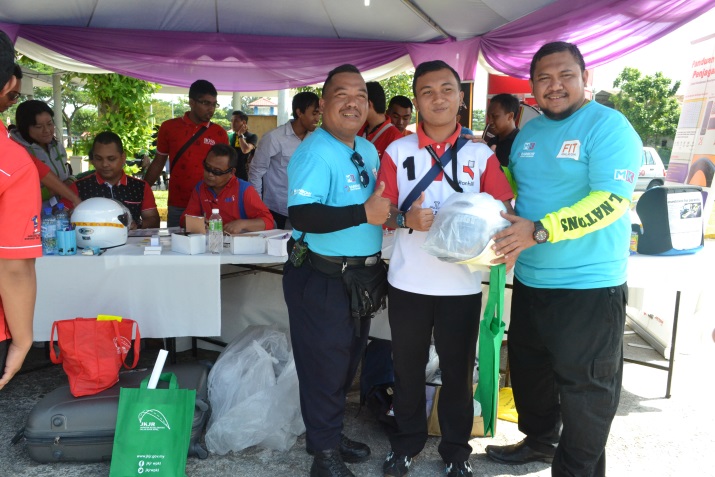 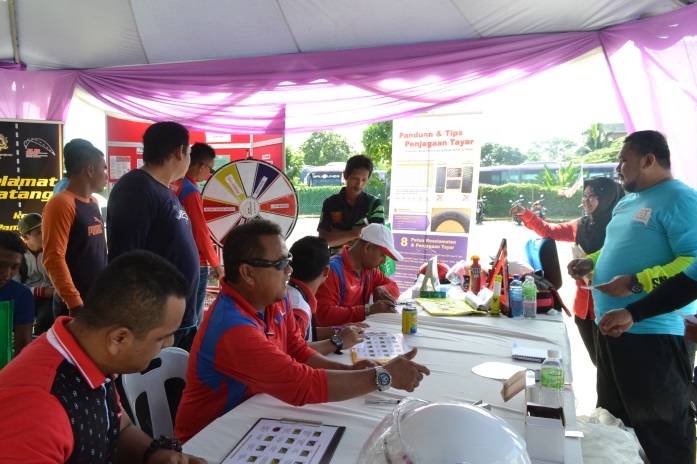                TIMEEVENT9.15 A.M.Arrival of guests and guests of honour9.30 A.M.The ceremony begins :-Singing of National Anthem “ Negaraku “Doa RecitalSpeech by CEO of IMKLSpeech by Director of JKJR WPKLPronouncement of  Road Safety Vow  (all guest)Programme Launching Gimmick :-Director of JKJR WPKL & CEO of IMKL signed on the wall of pledge with message of road safetyPresentation of token of appreciation to CEO of IMKLPress ConferenceGuests and students of IMKL signed on the wall of pledge LunchDistribution of goody bags  to guestsExhibition and Quiz5.00 P.M.End of Ceremony